教务〔2022〕47号关于举办第三届泉州师范学院化学实验技能竞赛的通知为推动我校化学实验教学模式、教学内容、教学方法的改革，探索培养创新型化学人才的思路、途径和方法，提高化学实验教学总体水平，提升大学生专业素质和实际应用能力，促进良好学风、教风的形成，同时为第四届福建省大学生化学实验技能邀请赛选拔优秀选手，现决定举办第三届泉州师范学院化学实验技能竞赛。一、组织机构主办单位：教务处承办单位：化工与材料学院二、参赛对象全校理工科类专业学生三、竞赛内容1.比赛内容及形式内容：无机及分析、有机化学实验理论与操作技能形式：第一轮竞赛为实验理论考试，第二轮为实验技能操作2.比赛时间及地点（1）报名时间：2022年9月22日-2022年9月30日（2）第一轮比赛：时间：2022年10月13日14:30-16:30                   地点：理工楼319（3）第二轮比赛： 时间： 2022年10月16日  地点：化学实验中心1-502（无机化学技能操作）、1-504（分析化学技能操作）、1-702（有机化学技能操作）。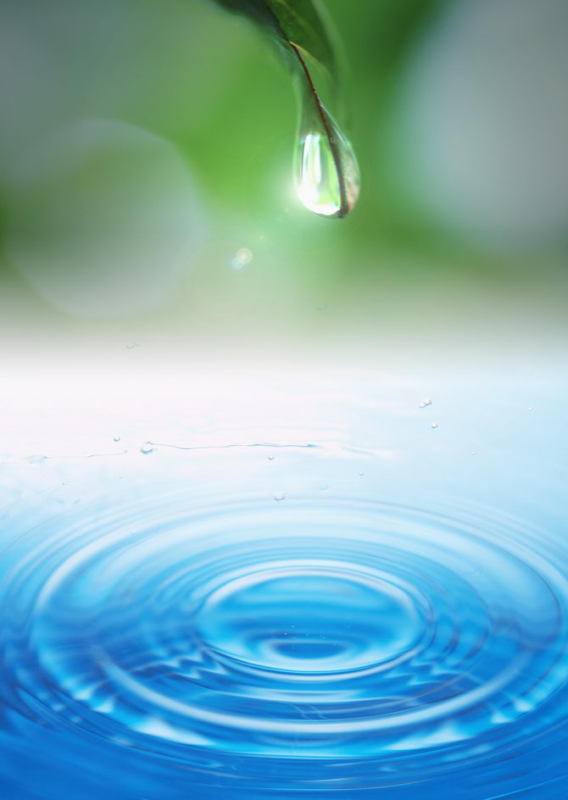 四、评奖办法1.第一轮比赛：按理论成绩从高分到低分自参赛者中选拔出12名同学进入第二轮比赛。2.第二轮比赛：按理论（50%）+操作（50%）总成绩，从高到低选拔出一等奖2名，二等奖4名，三等奖6名。3.择优选派3名优秀选手代表学校参加“第四届福建省大学生化学实验邀请赛”。五、报名方式以班级为单位，统一报名，各班级于9月30日前将电子档报名表发送至359238554@qq.com，纸质版交至昭情实验楼327办公室。联系人：刘明焕，联系电话：13720851502附件：泉州师范学院第三届化学实验技能竞赛活动报名汇总表                  教务处                           2022年9月21日  泉州师范学院教务处     　　　　        2022年9月26日印发